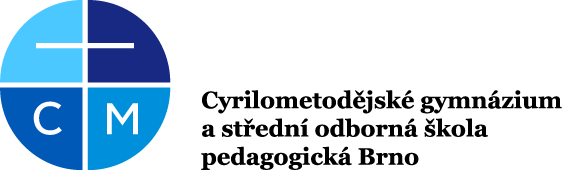 Školní klub při CMG a SOŠPg BrnoPřihláška do kroužku na školní rok 2018/2019Prohlašuji, že zdravotní stav zájemce odpovídá zaměření zájmového kroužku.V 		dne				-----------------------------------------------------------------		-------------------------------------------------------------------
                       podpis zájemce						podpis zákonného zástupce*Nehodící se škrtněte Název zájmového kroužku:Název zájmového kroužku:Jméno a příjmení zájemce:Jméno a příjmení zájemce:Adresa trvalého bydliště:Adresa trvalého bydliště:Datum narození:Státní občanství:Email:Mobil:Škola:Třída:Zdravotní stav: dobrý* – problémový*:…………………………………………………………………….Zdravotní stav: dobrý* – problémový*:…………………………………………………………………….Zdravotní omezení:Zdravotní omezení:Údaje o zákonném zástupci:Jméno a příjmení:Telefon:Adresa trvalého bydliště:Adresa trvalého bydliště:Email:Mobil: